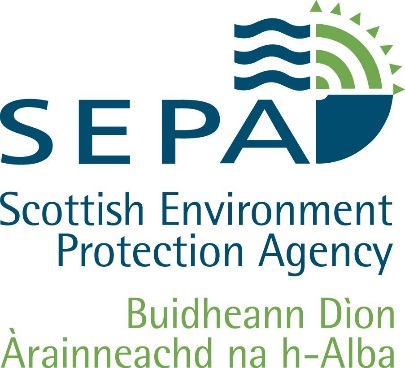 Environmental Authorisations (Scotland) Regulations 2018PERMIT MODULAR APPLICATION FORMSECTION 8 – RADIOACTIVE WASTE DISPOSALS TO THE OFFSHORE ENVIRONMENTKey: (N) = new request, (I) = increase requested, (R) = reduction requested, (U) = unchanged8a. Please indicate by which route you intend to discharge radioactive waste to the environment (see guidance note on p32)8a. Please indicate by which route you intend to discharge radioactive waste to the environment (see guidance note on p32)To sea Offshore reinjectionOther - give details below:8b. Please provide the information requested in the table below (see guidance note on p32 & use the key indicators specified below the table)Radionuclide or group of radionuclidesActivity of waste disposed of (Bq/g)Limit being applied for (Bq/year)Type of change requested (see key below)Radium-226Radium-228Lead-210Polonium-2108c. Please provide the information requested on Produced Water in the tables below (see guidance note on p33)Radionuclides or groups of radionuclidesActivity of Produced Water disposed of (Bq/g)Radium-226Radium-228Lead-210Polonium-210Maximum Volume of Produced Water to be disposed of (m3/y)8d. Please describe how the waste activity limits being applied for were determined.(see guidance note on p33)8e. How do you intend to demonstrate compliance with the radioactive waste activity limits being applied for? (see guidance note on p33)8f. Please describe the contingency arrangements if your waste discharge route(s) become unavailable. (see guidance note on p34)8g. Have you carried out a dose assessment relating to the discharge(s) and included it with the application? (see guidance note on p34)Yes                                                      No  If NO, please provide reason: